
Take stock after eighteen months of all-out viral war                             To unsubscribe from this list robertbibeau@hotmail.com                                                              27.5.2021This article is available ​​on the webmagazine: http://www.les7duquebec.netOn: https://les7duquebec.net/archives/264204By Robert Bibeau.Capitalism is viral, bacteriological, chemical and digital war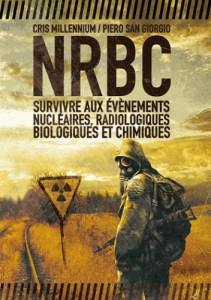 The imperialist powers clash on all fronts in a permanent competitive war for the conquest of markets and the control of resources - including human resources (labor force) - in order to survive their declining profitability.In this bitter - desperate - war these powers are developing new lethal nuclear - technological - space - digital (Internet) - bacteriological and viral weapons   https://les7duquebec.net/archives/257512The alternative news media have been disseminating for months articles identifying 42 military research laboratories, supposedly of high level of security of type P4 - for the creation of weapons of mass killing including the laboratory in Wuhan (Franco-Chinese) is a dramatic example. A dozen countries host this type of military laboratory for the development of viral weapons.Since the start of the pandemic hysteria (December 2019) we have published around fifty articles presenting the hypothesis that the Sars-Cov-2 virus, a virological weapon of low lethality - has escaped or has been exfiltrated (?? ?) of the P4 laboratory in Wuhan, China: https://les7duquebec.net/?s=laboratoireIn December 2019, this "viral escape", voluntary or accidental, it doesn't matter, provided the opportunity for totalitarian powers, and their vassal states, to develop their defense strategies in the face of a possible global virological war. Since then, all of humanity has been living through the horrors of the pandemic coronavirus crisis and its consequences (confinement, curfew, totalitarian state of emergency, forced unemployment, famine, freedom-killing laws, despair and health terror, etc.).To understand the terrible danger that hangs over the heads of billions of individuals potential victims of a biological warfare, it does not matter which of China, France or the United States, fired the first salvo of this war. total. Each of the dozen or so countries hosting a "function gains" viral weapons development laboratory is likely one day to "escape or exfiltrate" one of these deadly viruses as sorcerer's apprentices - Mad-love doctors and scientists demonic - will have concocted.As of December 2019, China, the first power contaminated by the Sars-Cov-2 weapon, imposed a totalitarian state of emergency on its territory in order to mobilize all its human and medical resources to face this invisible threat. L’État totalitaire, première étape de préparation de la guerre bactériologique – les 7 du QuébecThen, China began to organize its war economy in order to mobilize all its economic resources to counter this unconventional and uncontrollable attack. In parallel to these political, economic, social and health efforts, the media propaganda machine spared no efforts to disseminate the official doxa drawn up by "the thought police". In all-out war, the morale of the populace behind the front lines is a determining factor in the victory of the contingent. All the more so since in this war of a new kind it is not the soldiers in uniform who are the target of lethal weapons, but the civilian population and particularly the most vulnerable. Modern wars, with their discreet weapons (bacteriological, viral, chemical, digital, technological) resemble civil wars whose staffs cannot determine the front of the confrontation, because once the chemical bomb is dropped in nature - in the target population - the attacker no longer controls its distribution which, as we have seen with the Covid-19 is spreading across the planet, both among the attacker and among its competitors. https://les7duquebec.net/archives/264043It is here that the great imperial powers once again resort to Big Pharma laboratories, scientists, researchers and experts in military laboratories to develop antiviral defense weapons called "vaccines", a way to continue the competitive war in hoping to reduce the inconvenience for his own contingent. A dozen vaccines have been hastily developed by the multinationals of Big Pharma to counter Covid-19 and its variants ... with varying degrees of success as everyone knows. https://les7duquebec.net/archives/264183You will have noticed that each of the great totalitarian powers and almost all of their vassals followed, with more or less success, the same strategy as China in its preparation-participation in this phase One of the world viral war. The laws of political economy inexorably apply to all capitalist countries. This is the breadcrumb trail that links globalist organizations (WHO, UN, IMF, WTO, WB, EU) and all these countries which, while conspiring among themselves, cannot help but apply the laws of the economy. even if this unique situation paralyzes them.It is not the "conspiratorial conspirators" that we must unmask and counter, but the virological war mongers having a stronghold, starting with these minion politicians from the corrupt political world and the medical and health charlatans stipulated by Big Pharma, and by the GAFAM, as well as these experts of the military laboratories known as "with gain of criminal functions" and their bosses. ANNEXNew development, the scientific journal Science published on May 13, 2021 a letter signed by twenty American researchers calling for an investigation into the origins of Sars-Cov-2. Scientists are sorcerer's apprentices who carry out this insane research to create bacteriological weapons of which they do not even control the parameters and do not know the "against poison". The crime is not to "escape" the evil virus, but to have manufactured it. These 20 researchers are now asking for an investigation to discard. It would be better if they demanded the closure of these 42 military laboratories. This, in our opinion, is the real stake of Phase One of this health war bringing together the big globalized capital and the international proletariat to be made aware of.NotesBreaking the silence on the origins of COVID 19 - Les Grosses Orchades, les Amples Thalamèges, le blog (lesgrossesorchadeslesamplesthalameges.fr)Ron Unz writes: For over a year now, I have published a series of articles and columns on the origins of the global COVID-19 epidemic, strongly arguing that the outbreak represented an American attack of biological warfare against China (and Iran). Here are links to the top three articles, the last of which appeared a week ago.American Pravda: Our coronavirus disaster, backlash from biological warfare?
Ron Unz • The Unz Review April 21, 2020 • 7,400 words • 1,638 commentsAmerican Pravda: COVID-19, its impact and its origins, after one year.
Ron Unz • The Unz Review March 15, 2021 • 8,700 Words • 975 CommentsAmerican Pravda: "The Truth" and "The Whole Truth" on the Origins of COVID-19
Ron Unz • The Unz Review May 10, 2021 • 6,400 words • 847 commentsRobert BibeauRobert Bibeau is a journalist, specialist in Marxist political economy and proletarian activist for 40 years.robertbibeau@hotmail.com Éditeur du webmagazine  http://www.les7duquebec.netTraduction by Claudio Buttinelli.  RomaFacciamo il punto dopo diciotto mesi di guerra virale totale                           Per annullare l'iscrizione a questo elenco robertbibeau@hotmail.comQuesto articolo è disponibile sul webmagazine: http://www.les7duquebec.netSu: https://les7duquebec.net/archives/264204                                                                            27.5.2021Di Robert Bibeau.Il capitalismo è una guerra virale, batteriologica, chimica e digitaleLe potenze imperialiste si scontrano su tutti i fronti in una guerra competitiva permanente per la conquista dei mercati e il controllo delle risorse - comprese le risorse umane (forza lavoro) - al fine di sopravvivere alla loro redditività in declino.In questa guerra amara - disperata queste potenze stanno sviluppando nuove armi letali nucleari - tecnologiche - spaziali - digitali (Internet) - batteriologiche e virali   https://les7duquebec.net/archives/257512I media alternativi diffondono da mesi articoli che identificano 42 laboratori di ricerca militare , presumibilmente di alto livello di sicurezza di tipo P4 - per la creazione di armi di sterminio di massa compreso il laboratorio di Wuhan (franco-cinese) è un esempio drammatico. Una dozzina di paesi ospitano questo tipo di laboratorio militare per lo sviluppo di armi virali.Dall'inizio dell'isteria pandemica (dicembre 2019) abbiamo pubblicato una cinquantina di articoli che presentano l'ipotesi che il virus della Sars-Cov-2, un'arma virologica a bassa letalità - sia sfuggito o sia stato esfiltrato (???) dal laboratorio P$ a Wuhan in Cina: https://les7duquebec.net/?s=laboratoireNel dicembre 2019, questa "fuga virale", volontaria o accidentale, non importa, ha fornito l'opportunità alle potenze totalitarie, e ai loro stati vassalli, di sviluppare le loro strategie di difesa di fronte a una possibile guerra virologica globale. Da allora, tutta l'umanità ha vissuto gli orrori della crisi pandemica del coronavirus e le sue conseguenze (reclusione, coprifuoco, stato di emergenza totalitario, disoccupazione forzata, carestia, leggi che uccidono la libertà, disperazione e terrore sanitario, ecc.).Per comprendere il terribile pericolo che incombe sulle teste di miliardi di individui potenziali vittime di una guerra batterica, non importa chi, dalla Cina, dalla Francia o dagli Stati Uniti, abbia sparato la prima salva di questa guerra. Ognuna delle dozzine di paesi che ospitano un laboratorio di sviluppo di armi virali di "guadagni funzionali" probabilmente un giorno "scapperà o esfiltrerà" uno di questi virus mortali che apprendisti stregoni - medici pazzi e scienziati demoniaci - avranno inventato.A dicembre 2019, la Cina, la prima potenza contaminata dall'arma Sars-Cov-2, ha imposto uno stato di emergenza totalitario sul proprio territorio per mobilitare tutte le sue risorse umane e mediche per affrontare questa minaccia invisibile. L’État totalitaire, première étape de préparation de la guerre bactériologique – les 7 du Québec Quindi, la Cina ha iniziato a organizzare la sua economia di guerra al fine di mobilitare tutte le sue risorse economiche per contrastare questo attacco non convenzionale e incontrollabile. Parallelamente a questi sforzi politici, economici, sociali e sanitari, la macchina della propaganda mediatica non ha risparmiato i suoi sforzi per diffondere la doxa ufficiale redatta dalla "polizia del pensiero". Nella guerra totale, il morale della popolazione dietro le linee del fronte è un fattore determinante per la vittoria del contingente. Tanto più che in questa guerra di nuovo tipo non sono i soldati in uniforme ad essere bersaglio di armi letali, ma la popolazione civile e in particolare i più vulnerabili. Le guerre moderne, con le loro armi discrete (batteriologiche, virali, chimiche, digitali, tecnologiche) assomigliano a guerre civili il cui personale non può determinare il fronte dello scontro, perché una volta che la bomba chimica è caduta in natura - nella popolazione bersaglio - l'attaccante non controlla la sua distribuzione che, come abbiamo visto con il Covid-19 si sta diffondendo in tutto il pianeta, sia tra gli attaccanti che tra i suoi concorrenti. https://les7duquebec.net/archives/264043È qui che le grandi potenze imperiali ricorrono ancora una volta ai laboratori di Big Pharma, scienziati, ricercatori ed esperti in laboratori militari per sviluppare armi di difesa antivirale chiamate "vaccini", un modo per continuare la guerra competitiva nella speranza di ridurre i disagi per il proprio contingente.Una dozzina di vaccini sono stati sviluppati frettolosamente dalle multinazionali di Big Pharma per contrastare il Covid-19 e le sue varianti ... con vari gradi di successo come tutti sanno. https://les7duquebec.net/archives/264183Avrete notato che ciascuna delle grandi potenze totalitarie e quasi tutti i loro vassalli hanno seguito, con più o meno successo, la stessa strategia della Cina nella sua preparazione-partecipazione a questa prima fase della guerra virale mondiale. Le leggi dell'economia politica si applicano inesorabilmente a tutti i paesi capitalisti. Questa è la traccia di breadcrumb che collega le organizzazioni globaliste (OMS, ONU, FMI, WTO, WB, UE) e tutti questi paesi che, pur cospirando tra loro, non possono fare a meno di applicare le leggi dell'economia. Anche se questa situazione unica li paralizza.Non sono i "complottisti-cospiratori" che dobbiamo smascherare e contrastare, ma i guerrafondai virologici che si sono affermati, a cominciare da questi minion politici del mondo politico corrotto e dai ciarlatani medici e sanitari stipulati da Big Pharma e dal GAFAM, così come questi esperti dei laboratori militari noti come "con guadagno di funzioni criminali" e i loro capi. ALLEGATO Il nuovo sviluppo, la rivista scientifica Science ha pubblicato il 13 maggio 2021 una lettera firmata da venti ricercatori americani chiedendo un'indagine sulle origini della Sars-Cov-2. Gli scienziati sono apprendisti stregoni che portano avanti questa folle ricerca per creare armi batteriologiche di cui non controllano nemmeno i parametri e non conoscono il "veleno". Il crimine non è quello di "sfuggire" al virus malvagio, ma di averlo prodotto. Questi 20 ricercatori ora chiedono un'indagine da scartare. Sarebbe meglio se chiedessero la chiusura di questi 42 laboratori militari. Questa, a nostro avviso, è la vera posta in gioco della Fase Uno di questa guerra sanitaria che riunisce il grande capitale globalizzato e il proletariato internazionale di cui essere consapevoli.NoteRompere il silenzio sulle origini di COVID 19 - Les Grosses Orchades, les Amples Thalamèges, le blog (lesgrossesorchadeslesamplesthalameges.fr)Ron Unz scrive: Da più di un anno, ho pubblicato una serie di articoli e colonne sulle origini dell'epidemia globale di COVID-19, sostenendo con forza che l'epidemia rappresentava un attacco statunitense di guerra biologica contro la Cina (e l'Iran). Ecco i link ai primi tre articoli, l'ultimo dei quali è apparso una settimana fa.La Pravda americana: il nostro disastro del coronavirus, ritorno di fiamma di una guerra biologica?
Ron Unz • The Unz Review 21 aprile 2020 • 7.400 parole • 1.638 commenti La Pravda americana: COVID-19, il suo impatto e le sue origini, dopo un anno.
Ron Unz • The Unz Review 15 marzo 2021 • 8.700 parole • 975 commenti La Pravda americana : "La verità" e "Tutta la verità" sulle origini del COVID-19
Ron Unz • The Unz Review 10 maggio 2021 • 6.400 parole • 847 commentiRobert BibeauRobert Bibeau è un giornalista, specialista in economia politica marxista e attivista proletario da 40 anni.robertbibeau@hotmail.com Editore del webmagazine  http://www.les7duquebec.netTraduzione di Claudio Buttinelli.  RomaHagamos un balance después de dieciocho meses de guerra viral total                   Para darse de baja de esta lista robertbibeau@hotmail.com                                                               27.5.2021Este artículo está disponible en la revista web: http://www.les7duquebec.netEn: https://les7duquebec.net/archives/264204Por Robert Bibeau .El capitalismo es guerra viral, bacteriológica, química y digitalLas potencias imperialistas chocan en todos los frentes en una guerra competitiva permanente por la conquista de los mercados y el control de los recursos, incluidos los humanos (mano de obra), para sobrevivir a su rentabilidad decreciente.En esta guerra amarga y desesperada, estos poderes están desarrollando nuevas armas nucleares, tecnológicas, espaciales, digitales (Internet), bacteriológicas y virales letales https://les7duquebec.net/archives/257512Los medios de comunicación alternativos llevan meses difundiendo artículos identificando 42 laboratorios de investigación militar, supuestamente de alto nivel de seguridad de tipo P4 - para la creación de armas de matanza masiva incluido el laboratorio en Wuhan (franco-chino) es un ejemplo dramático. Una decena de países albergan este tipo de laboratorio militar para el desarrollo de armas virales.Desde el inicio de la histeria pandémica (diciembre de 2019) hemos publicado alrededor de cincuenta artículos que presentan la hipótesis de que el virus  Sars-Cov-2, un arma virológica de baja letalidad, ha escapado o se ha exfiltrado (???) del laboratorio P4 de Wuhan en China:https://les7duquebec.net/?s=laboratoireEn diciembre de 2019, esta "fuga viral", voluntaria o accidental, no importa, brindó la oportunidad a las potencias totalitarias, y sus estados vasallos, de desarrollar sus estrategias de defensa ante una posible guerra virológica global. Desde entonces, toda la humanidad ha estado viviendo los horrores de la crisis pandémica del coronavirus y sus consecuencias (confinamiento, toques de queda, estado de emergencia totalitario, desempleo forzado, hambruna, leyes que matan la libertad, desesperación y terror sanitario, etc.).Para comprender el terrible peligro que se cierne sobre las cabezas de miles de millones de personas que son víctimas potenciales de la guerra bacteriana, no importa quién, desde China, Francia o Estados Unidos, haya disparado la primera salva de esta guerra. Es probable que un día cada uno de los doce países que albergan un laboratorio de desarrollo de armas virales con "funciones mejoradas" "escape o exfiltre" uno de estos virus mortales que los aprendices de brujo (médicos locos y científicos demoníacos) habrán inventado.A diciembre de 2019, China, la primera potencia contaminada por el arma Sars-Cov-2, impuso un estado de emergencia totalitario en su territorio con el fin de movilizar todos sus recursos humanos y médicos para enfrentar esta amenaza invisible. El estado totalitario, el primer paso en la preparación de la guerra bacteriológica - les 7 du quebecEntonces, China comenzó a organizar su economía de guerra a fin de movilizar todos sus recursos económicos para contrarrestar este ataque poco convencional y incontrolable. Paralelamente a estos esfuerzos políticos, económicos, sociales y sanitarios, la máquina de propaganda mediática no escatimó sus esfuerzos para difundir la doxa oficial elaborada por "la policía del pensamiento". En una guerra total, la moral de la población detrás de las líneas del frente es un factor determinante en la victoria del contingente. Tanto más cuanto que en esta guerra de nuevo tipo no son los soldados uniformados el objetivo de las armas letales, sino la población civil y, en particular, la más vulnerable. Las guerras modernas, con sus armas discretas (bacteriológicas, virales, químicas, digitales, tecnológicas) se asemejan a las guerras civiles cuyo personal no puede determinar el frente de la confrontación, porque una vez que la bomba química es lanzada en la naturaleza - en la población objetivo - el atacante ya no controla su distribución que, como hemos visto con el Covid-19 se está extendiendo por todo el planeta, tanto entre el atacante como entre sus competidores.https://les7duquebec.net/archives/264043Es aquí donde las grandes potencias imperiales recurren una vez más a los laboratorios de Big Pharma, científicos, investigadores y expertos en laboratorios militares para desarrollar armas de defensa antivirales llamadas "vacunas", una forma de continuar la guerra competitiva con la esperanza de reducir los inconvenientes para los suyos. contingente. Las multinacionales de las grandes farmacéuticas han desarrollado apresuradamente una docena de vacunas para contrarrestar el Covid-19 y sus variantes ... con diversos grados de éxito, como todo el mundo sabe. https://les7duquebec.net/archives/264183Habrá notado que cada una de las grandes potencias totalitarias y casi todos sus vasallos siguieron, con más o menos éxito, la misma estrategia que China en su preparación-participación en esta fase Uno de la guerra viral mundial. Las leyes de la economía política se aplican inexorablemente a todos los países capitalistas. Este es el rastro de migas de pan que une a las organizaciones globalistas (OMS, ONU, FMI, OMC, BM, UE) y todos estos países que, aunque conspiran entre sí, no pueden evitar aplicar las leyes de la economía, incluso si esta situación única los paraliza.No son los "complotistas-conspiradores" los que tenemos que desenmascarar y contrarrestar, sino los belicistas virológicos que se han establecido, comenzando por estos políticos secuaces del mundo político corrupto y los charlatanes médicos y sanitarios estipulados por las grandes farmacéuticas y por la GAFAM, así como estos peritos de los laboratorios militares conocidos como " con ganancia de funciones criminales" y sus jefes. ANEXONuevo desarrollo, la revista científica Science publicó el 13 de mayo de 2021 una carta firmada por veinte investigadores estadounidenses pidiendo una investigación sobre los orígenes de  Sars-Cov-2.Los científicos son aprendices de brujo que llevan a cabo esta loca investigación para crear armas bacteriológicas de las que ni siquiera controlan los parámetros y no conocen el "contra veneno". El crimen no es "escapar" del virus maligno, sino haberlo fabricado. Estos 20 investigadores ahora piden una investigación para descartar. Sería mejor si exigieran el cierre de estos 42 laboratorios militares. Este, en nuestra opinión, es el verdadero desafío de la Fase Uno de esta guerra sanitaria que reúne al gran capital globalizado y al proletariado internacional para ser conscientes.NotasRompiendo el silencio sobre los orígenes de COVID 19 - Les Grosses Orchades, les Amples Thalamèges, le blog (lesgrossesorchadeslesamplesthalameges.fr)Ron Unz escribe: Durante más de un año, he publicado una serie de artículos y columnas sobre los orígenes de la epidemia mundial de COVID-19, argumentando firmemente que el brote representó un ataque estadounidense de guerra biológica contra China (e Irán). Aquí hay enlaces a los tres artículos principales, el último de los cuales apareció hace una semana.La Pravda americana: ¿Nuestro desastre de coronavirus, reacción de la guerra biológica?
Ron Unz • The Unz Review 21 de abril de 2020 • 7.400 palabras • 1.638 comentariosLa Pravda americana: COVID-19, su impacto y sus orígenes, después de un año.
Ron Unz • The Unz Review 15 de marzo de 2021 • 8.700 palabras • 975 comentariosLa Pravda americana: "La verdad" y "La verdad completa" sobre los orígenes de COVID-19
Ron Unz • The Unz Review 10 de mayo de 2021 • 6.400 palabras • 847 comentariosRobert Bibeau Robert Bibeau es un periodista, especialista en economía política Marxista y activista proletario durante 40 años.                                                                             robertbibeau@hotmail.com Editor del webmagazine  http://www.les7duquebec.netTraduccion por Claudio Buttinelli. Roma